                                       CALL FOR PROPOSALS/SMALL GRANTS 2024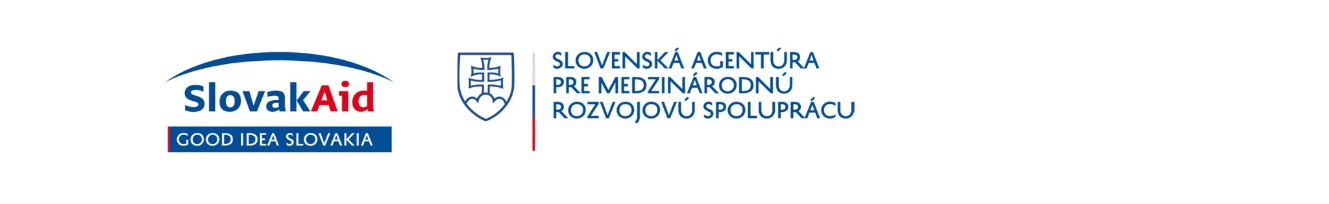 CALL FOR PROPOSALS SMALL GRANTS 2024THE EMBASSY OF THE SLOVAK REPUBLIC IN MINSK, ANNOUNCES  A CALL FOR PROPOSALS FOR SMALL GRANTS FOR 2024 IN BELARUSSmall grants are one of the instruments of the Slovak development cooperation. They are provided by the Slovak Agency for International Development Cooperation through the Slovak Embassy in Minsk. Small grants focus on supporting small-scale development projects and enable a flexible, operational and effective response to development needs at the local level. 1. PROVIDER Provider:              Slovak Agency for International Development Cooperation                               Contact Point: Embassy of the Slovak Republic in MinskAddress:                Volodarskogo 6, 220 030 Minsk, BelarusTelephone:           +375 17 285 29 99Email:                   emb.minsk@mzv.sk2. AMOUNT REQUESTED The maximum amount of the non-repayable financial contribution is 10 000 EUR per project.  A maximum number of the selected projects are limited by the budget allocated for this call for proposals which is 40 000 EUR.3. PROJECT DURATION The duration of each project is from 6 to a maximum of 12 months beginning immediately after the entry of the small grant agreement into effect. 4. SECTOR PRIORITIES  The submitted projects must be related to sectors defined by the Medium-term Strategy for Development Cooperation of the Slovak Republic for 2019 – 2023 extended to 2024, namely:Quality education – education at all levels, acquiring skills needed in the labour market and personal entrepreneurship, and training of pedagogical and non-pedagogical staff, equipping school institutions;Good health – Health care with the emphasis on mothers and children, nutrition programmes, education and raising awareness in prevention and health care, training and education of health-care workers, and equipping health facilities;Food safety and agriculture – introduce new techniques and processes in all parts of the value chain, including agricultural products, their marketing and sale, food safety, and job creation;Infrastructure and sustainable use of natural resources – water management, integrated management of water and other natural resources, protecting and restoring dwindling water resources, supply of safe drinking water, treatment and management of waste water, increasing environmental awareness, energy security and use of alternative sources of energy, sustainable development of living areas, increasing resilience to natural disasters including climate change, land protection, reversing land degradation and desertification, halting biodiversity loss, protecting and restoring ecosystems and their services, and rehabilitation of degraded ecosystems; Supporting creation of market conditions – supporting micro, small and medium businesses, introducing innovation, and job creation. Project proposals which are not in line with the focus of this call for proposals will not be accepted.The two following cross-cutting themes should be taken into account and integrated into the project proposals:Environment and climate change - support for climate change mitigation, strengthening the capacity to adapt to climate change and increasing the resilience of ecosystems, nature, biodiversity and soil protection, environmental monitoring; protection and support sustainable use of natural resources;Equality between men and women - promotion of equality between men and women, elimination of all forms discrimination against women and girls, as well as all forms of violence against women and girls, including harmful practices and customs, ensuring equal opportunities in public life.5. ELIGIBLE APPLICANTS The call for proposals is open to registered:  - non-entrepreneurial (non-commercial) legal entities - non-governmental organizations- local and regional self-government units. The applicant cannot be - a legal entity subject to an international sanction under Act No. 289/2016 Coll. of Slovak Republic on the Implementation of International Sanctions and on the Amendment to Act No. 566/2001 Coll. of Slovak Republic on Securities and Investment Services and the Amendment and Supplementation of Certain Acts.- a legal entity against which the Slovak Republic has a financial claim. 6. DEADLINE FOR SUBMISSION The deadline for submission of project proposals is 30 April 2024.  The project proposals should be sent both electronically emb.minsk@mzv.sk and in hard copy to the Embassy of the Slovak Republic in Minsk, Volodarskogo 6, 220 030 Minsk, Belarus.Hard-copy applications (completed, signed and stamped) with relevant accompanying documentation (registration documents of the applicant organization and CVs of the key representatives responsible for project implementation in English) should be sent to the Slovak Embassy no later than 15:00 on given deadline date. Applications received after this date will not be accepted. Only applications submitted in English, in the official form (Application for financial contribution (FO-52/4) will be accepted.7. RELATED DOCUMENTS Application for financial contribution (FO-52/4)-      Data Subject Consent for Processing of Personal DataSmall Grant Completion report (FO-58/2)Financial report (FO-59/1)Guidance for Applicants for Small Grants 